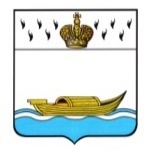 АДМИНИСТРАЦИЯВышневолоцкого городского округаПостановлениеот 15.12.2021                                                                                                    № 309г. Вышний ВолочекО внесении изменений в постановление Администрации Вышневолоцкого городского округа от 10.12.2020 № 469 «Об утверждении схемы теплоснабжения  муниципального образования Вышневолоцкий городской округ Тверской области до 2034 года» В соответствии с Федеральными законами от 06.10.2003 № 131-ФЗ «Об общих принципах организации местного самоуправления в Российской Федерации», от 27.07.2010 № 190-ФЗ «О теплоснабжении», постановлением Правительства Российской Федерации от 22.02.2012 № 154 «О требованиях к схемам теплоснабжения, порядку их разработки и утверждения», Уставом Вышневолоцкого городского округа Тверской области, рассмотрев заключение о результатах публичных слушаний по проекту актуализированной схемы теплоснабжения муниципального образования Вышневолоцкий городской округ Тверской области до 2034 года по состоянию на 2022 год от 13.12.2021 года, Администрация Вышневолоцкого городского округа постановляет:1. Внести в постановление Администрации Вышневолоцкого городского  округа от 10.12.2020 № 469 «Об утверждении схемы теплоснабжения муниципального образования Вышневолоцкий  городской округ Тверской области до 2034 года» (далее - постановление) следующие изменения:1.1. в преамбуле слово «постановляю» заменить словами «Администрация Вышневолоцкого городского округа постановляет»;1.2. приложение к постановлению изложить в редакции согласно приложению к настоящему постановлению.2. Опубликовать настоящее постановление в газете «Вышневолоцкая правда» и разместить на официальном сайте муниципального образования Вышневолоцкий городской округ Тверской области в информационно-телекоммуникационной сети «Интернет».3. Контроль за исполнением настоящего постановления возложить на Заместителя Главы Администрации Вышневолоцкого городского округа Богданова С.Б.4. Настоящее постановление вступает в силу с 01.01.2022.Глава Вышневолоцкого городского округа                                                 Н.П. Рощина